Mimi Cogswell, LPC, PC	              Licensed Professional Counselor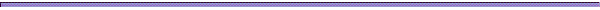 309 17th Street, Oregon City, OR 97045				503-740-5742Notice of Privacy Practices, Policies, & Professional Disclosure StatementReceipt and Acknowledgment of Notice DocumentsClient Name:  _______________________________________I hereby acknowledge that I have received and have been given an opportunity to read a copy of Mimi Cogswell’s Notice of Privacy Practices, Policies, and Professional Disclosure Statement Documents. I understand that if I have any questions regarding the Notice or my privacy rights I can contact Mimi Cogswell, LPC, PC.Signature of Client								DateSignature (of additional clients in case of couple or family)If this acknowledgment is signed by a personal representative on behalf of the client, complete the following:Personal Representative’s Name:  _____________________________Relationship to Client:  _____________________________________For Office Use OnlyI attempted to obtain written acknowledgement of receipt of our Notice of Privacy Practices, but acknowledgement could not be obtained because:Individual refused to signCommunications barriers prohibited obtaining the acknowledgementAn emergency situation prevented us from obtaining acknowledgementOther (Please Specify)This form will be retained in your clinical record.  